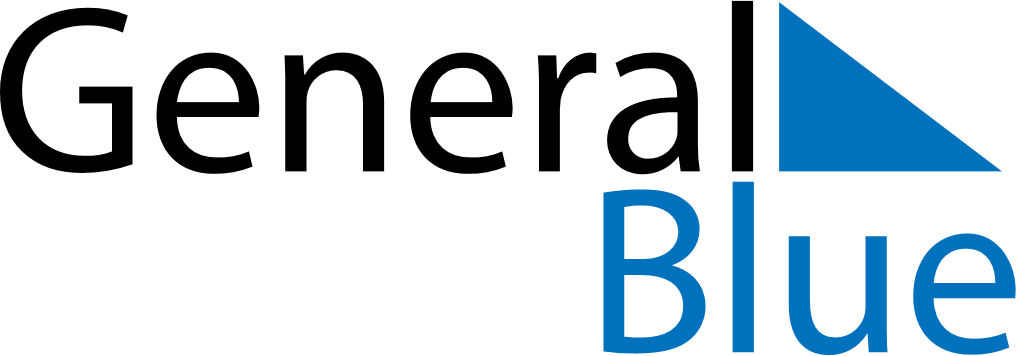 Weekly CalendarSeptember 8, 2024 - September 14, 2024Weekly CalendarSeptember 8, 2024 - September 14, 2024Weekly CalendarSeptember 8, 2024 - September 14, 2024Weekly CalendarSeptember 8, 2024 - September 14, 2024Weekly CalendarSeptember 8, 2024 - September 14, 2024Weekly CalendarSeptember 8, 2024 - September 14, 2024SundaySep 08MondaySep 09MondaySep 09TuesdaySep 10WednesdaySep 11ThursdaySep 12FridaySep 13SaturdaySep 146 AM7 AM8 AM9 AM10 AM11 AM12 PM1 PM2 PM3 PM4 PM5 PM6 PM